いはにをつけましょう[06月06日 20時30分]言葉の色分け言葉の色分けの使い方になってがくなると、「」になるがくなります。になると、がくなったり、めまいやきがしたりします。ひどいときは、くなることもあります。にならないようにしましょう。【にるときにをつけること】 
いににるときは、しくてをいやすいをるようにしてください。をかぶったり、をさしたりすることもです。そして、のどがいていなくてもをんだり、たくさんがたときにはをったりしてください。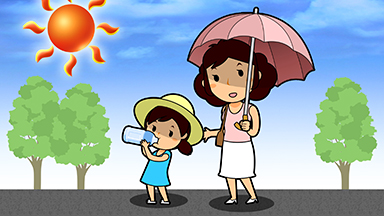 【にいるときにをつけること】 
やがいと、のでもになることがあります。くなったの８０％がのでになっていたというデータがあります。にいるときは、エアコンやをってしくしましょう。にはカーテンやすだれをかけて、のがあまりにらないようにしましょう。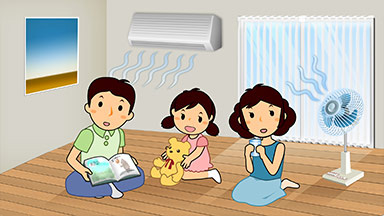 【になったにしてあげること】 
のようになったがいたら、しいにれてってかせましょう。そして、やわきのなどをたいでやしたり、うちわなどでをったりします。それから、しずつなどをませてください。ひどいときは、すぐににれてきましょう。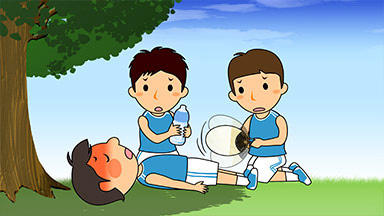 【にどもとおりにはをつけましょう】 
どもはがくて、くなったにいため、にべて３℃くじるとわれています。ベビーカーにっているちゃんはもっとにいため、をつけてください。おりは、さやのどのきをじにくいため、のがりなくなってもでわからないことがあります。どもやおりには、などがをつけてなどをませるようにしましょう。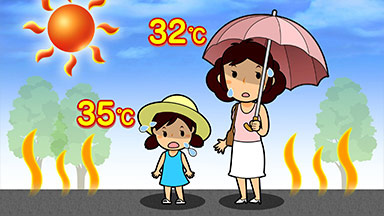 【になりやすいと】 
によると、が２８℃になると、でにばれるがえます。２５℃ぐらいでも、がいとになるがあります。にばれたの２５％は、やにばれています。だけではなくて、があまりがらないときは、でもエアコンやなどをうようにしましょう。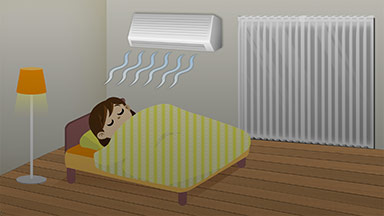 【テレビやインターネットでをましょう】 
は、がとてもくなりそうなとき「」をして、にをつけるようにいます。のウェブサイトでは、になるをらせる「さ」をることができます。テレビやインターネットなどでをて、にならないようにしましょう。